Внеклассное мероприятие для учащихся 5-х классовИгра-соревнование "Christmas"составила: учитель английского языка МБОУ «СОШ №10 г.ЮргиПлаксина Татьяна БорисовнаСценарий внеклассного мероприятия по английскому языку 5 классТема: «English holiday “Christmas”»(интегрированное внеклассное мероприятие: английский язык )Форма проведения: Игра-соревнованиеСитуации общения: Традиции празднования рождества в Великобритании.Цели мероприятия:a) Практическая: расширять с помощью английского языка представление обучающихся об окружающем их мире, о языке как средстве взаимодействия с этим миромb) Образовательная: ознакомление учащихся с традициями празднования рождества в Великобритании;с) Воспитательная: прививать интерес к изучаемому языку, воспитывать взаимоуважение и чувство ответственности.d)  Развивающая: развивать умение целесообразного использования заимствований в собственной речи; развивать творческие способности.Задачи: -совершенствование навыков говорения- активизация изученной лексики по данной теме- развитие памяти, активности, творческого потенциала школьников- развитие языковой догадки- совершенствование навыков МФО.Используемые педагогические технологии:Метод обучающей игры - Активизирование познавательной деятельности и эффективный способ организации взаимодействия в коллективе;Совместной деятельности - Формирование  личностных деловых  качеств: сотрудничество, принятие совместных решений, оказание помощи друг другу, ответственность за общее дело, принятие общего успеха и достижений.Формируемые УУД:Познавательные УУД:- выбор наиболее эффективных способов решения учебных задач- умения использовать схемы, наглядность, модели,  речевые и другие образцы.Регулятивные УУД:- целеполагание- прогнозирование- коррекция- оценка усвоенного и качество усвоения- саморегуляция (способность к мобилизации сил, к волевому усилию)Коммуникативные УУД:-планирование учебного сотрудничества со сверстниками-проявление инициативы в сотрудничестве;Личностные УУД:-формирование ответственного отношения к учению, готовности к саморазвитию , формирование коммуникативной компетенции в общении и сотрудничестве с партнёрами;Языковой материал: лексический материал учебника «Enjoy English» UNIT II.Речевой материал: экспромты учащихся, стихотворения и песни заранее подготовленные учащимися.Подготовка к мероприятию.1. Оформление кабинетов (рисунки; елка, украшенная игрушками; снежинки на окнах; веночки из вечнозеленых растений; колокольчики).2. Музыкальное оформление праздника (подбор музыки, песен).3. Костюмы Деда Мороза, Снегурочки, различных зверей. 4. Разучивание детьми стихотворений, песен, подготовка сообщений о традициях Рождества. Оснащение:  компьютер, интерактивная доска, раздаточный материал (ватман 3 листа по числу команд), фломастеры, грамоты и ризы всем участникам игры, проекторПравила эстафеты: В игре принимают участие  три команды,  На каждом этапе участников оценивают организаторы  для проверки и оценивания заданий. Игра проходит в 5 туров. Игра ведется в нескольких кабинетах, очередность выполнения этапов у каждой команды разная. Команды получают путевые листы. Выполняя задания различных туров, участники игры за правильные ответы получают баллы, за каждое задание не более 5 баллов. Для каждого задания учитывается скорость и правильность ответов. По окончании  игры, та команда, у которой меньше баллов проигрывает. Победителем игры считается та команда, кто набрал больше всех  баллов.StagesI. Предварительное знакомство с историей праздника на уроках английского языка.Christmas Day, December, 25, is probably the most exciting day of the year for most English children. They also can give presents to their relatives and friends.Englishmen traditionally decorate their Christmas trees with candles, many bells, baubles, tinsel and so on. They always put a star on top of the Christmas tree. At Christmas everyone decorates their houses with holly and mistletoe. They hang a mistletoe wreath on the front doors. mistletoe is a green plant with white berries. Holly bushes and trees have red berries and so people often hang a holly wreath on the front doors.It’s a Christmas tradition for British people to kiss their friends and family under the mistletoe.The legend says that at midnight on Christmas Eve evil spirits lose their power for a short time and animals can speak. Many people go to church at midnight on Christmas Eve. They hear the christmas story and sing carols. Carols are special christmas songs. Groups of children go from house to house, sing carols and collect money for charity. Children also sing carols at christmas parties at school and sometimes they do a play about the birth of the baby Jesus called “Nativity play” for their parents.On Christmas the British eat cold meat, turkey, hot mince pies, Christmas cake (a kind of fruit cake), fruit and nuts.On Christmas day children like to pull crackers after Christmas dinner. There is always a paper hat, a joke and a present in the crackers.For dessert English people have Christmas puddings. Real Christmas pudding always has a piece of holly on the top. The British put a silver coin in it for good luck. Some people pour brandy over the pudding and light it. Then they eat it with cream.At night Father Christmas (Santa Claus) comes with his sack of presents from the North Pole on his flying sleigh, pulled by his 8 reindeer.British children put a mince pie for Father Christmas and carrots for his animals by the fireplace.a mince pie is a small round pie, with a sweet mixture of currants, raisins, apples, nuts, spices and sugar. There is a popular Christmas song about the ninth reindeer who once led Santa and his reindeer through snow and fog with his nose. The song is called “Rudolph, the Red-nosed Reindeer”.III. Проведение мероприятия.Teacher. Dear friends! Let’s celebrate the wonderful holiday. It is Christmas. To my mind it is the most exciting day of the year for our children.1 Этап.(1 участник)1) What British Christmas traditions do you like most?2) Do we celebrate Christmas? When?3) What are you favourite New Year traditions?4) What does your family usually have for New Year supper?2 Этап. (2 участника) The spidergram “Christmas”.Teacher. I’d like to know who wants to complete the spidergram “Christmas”?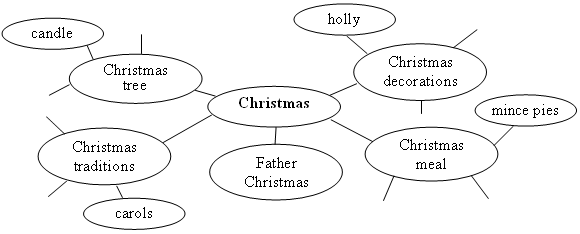 Дети  могут  выполнять  это  задание  на  доске  или  на  отдельных
плакатах.3 Этап. (1 участник)Decorate your Christmas tree.Teacher. What do you usually decorate your Christmas tree with? Draw and label the toys.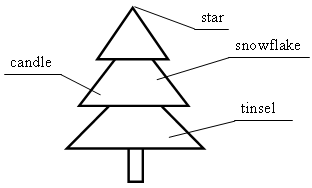 Pupils use such decorations as coloured lights, candles, many baubles, toys, bells, tinsel and paper chains. They decorate the top of the tree with a fairy doll and an angel or a star.4 Этап (вся команда)Meeting Father Christmas.Teacher. And now meet Father Christmas. He wants to ask you some questions.1) Where does your Christmas tree stand in your flat?2) When do you usually decorate it?3) What do you put on top of the Christmas tree?4) What are your favourite decorations?Christmas poems.Father Christmas. Now I’d like to listen to the poems about Christmas.Christmas is a lovely time.The snow lies white and thick.Mistletoe is hard to findAnd holly hard to pick.Father Christmas. Thanks a lot. Take a present, please!Christmas giftsGifts wrapped up in the Christmas paperSitting round the tree so brightChildren fast asleep in bedAs Santa comes tonight.Father Christmas. Oh, your poem is wonderful! I’d like to give you a present for it.Christmas windowsTinsel round the windows brightPink, orange, red and white!Glittering in the evening lightOh, such a lovely sight!Father Christmas. What a nice poem about Christmas! Will you take my present? Thank you very much, dear children, for your poems. Christmas songs.Teacher. And now meet Snowmaiden!snowmaiden. dear children, I’m glad to see you. Do you know any Christmas songs?Pupils sing Christmas songs.Christmas is coming!Christmas is coming!The goose is getting fat.If you have no penny, A ha’penny will do.snowmaiden. Thank you, dear children, for this nice song.5 Этап. (вся команда)Speaking about Christmas traditions.Teacher. And this is our brave Little Red Riding Hood. She wants to ask you about Christmas traditions.Dear children! Will you answer my questions, please?1) What do English people have for dessert on Christmas day?2) What do English people hang on the front doors?3) How do English people decorate their houses?4) What is there in the cracker?Pupils answer the questions and get presents for their answers.P1. for dessert English people have Christmas pudding.P2. English people often hang a holly wreath on the front doors.P3. At Christmas everyone decorates their houses with holly and mistletoe.P4. There is always a paper hat, a joke and a present in the cracker.Отвечая на вопросы, дети показывают плакаты с изображением традиций праздника.Подведение итогов игры, объявление победителя, награждение.(Под песню «We wish you a merry Christmas»)Учитель: В заключение, нам хотелось бы узнать, какие задания вам понравились больше, какие — меньше. Для этого на вашем путевом листе отметьте красным фломастером, те задания, которые вам понравились. Синим фломастером отметьте те задания, которые вам не понравились.Please to put a pennyIn the old man’s hat. 2 раза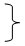 If you have no ha’penny,Then God bless you. 2 раза